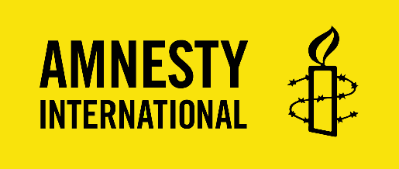 JOGÁLLAMISÁG PROGRAM – SZAKMAI PROGRAMMUNKATÁRSJELENTKEZÉSI LAPTöltsd ki jelentkezési lapunkat, amelyet angol és magyar nyelvű önéletrajzoddal együtt küldj el a szarvas.sarolta@amnesty.hu címre irodavezetőnknek „Jogállam munkatárs 2021” tárgy megjelölésével.Beküldési határidő: folyamatosanMiért szeretnél az Amnesty Magyarországnál dolgozni? Mit szeretnél tanulni a csapattól? Mi mit tanulhatunk tőled?Milyen tudásod és tapasztalatod van, ami miatt te vagy a legalkalmasabb a feladatra?Milyen az ideális munkakörnyezete számodra? Mit vársz el a munkatársaidtól? (angolul válaszolj!)Melyek szerinted a jogállamisággal kapcsolatos legfontosabb problémák Magyarországon? Melyek a leghatékonyabb hazai és nemzetközi érdekérvényesítő eszközök, csatornák a problémák megoldására?Mik a legnagyobb kihívások szerinted egy jogállamisággal foglalkozó magyar civil szervezet munkájában? Hogyan lehet ezeket orvosolni?Készíts 2 rövid, vázlatos projektervet, amelyek szerinted az Amnesty Magyarország jogállamisággal kapcsolatos stratégiai céljait szolgálják. Lehetőség szerint az egyik projekt a bíróságok függetlenségével, a másik a szűkülő civil tér témájával foglalkozzon. Ezekre a kérdésekre mindenképpen térj ki: Mi a probléma? Az ötleted hogyan szolgálja a probléma megoldását? A projekt/kampány rövid leírása Költségvetés/a megvalósításhoz szükséges erőforrásokÍrd le röviden (legfeljebb válaszonként 1500 karakterben), hogy mit gondolsz az alábbi kijelentésekről.“A bírák függetlenek, és csak a törvénynek vannak alárendelve, ítélkezési tevékenységükben nem utasíthatóak. A bírákat tisztségükből csak sarkalatos törvényben meghatározott okból és eljárás keretében lehet elmozdítani. A bírák nem lehetnek tagjai pártnak, és nem folytathatnak politikai tevékenységet.”“A jogállamiság kritériumai nincsenek meghatározva. A jogállamisági mechanizmus egy jogi abszurditás.”“Fontos a civil szervezetek átláthatósága, ezért a civil szervezeteknek nyilvánosságra kell hozni a gazdálkodásukra és a támogatóikra vonatkozó legfontosabb adatokat.”